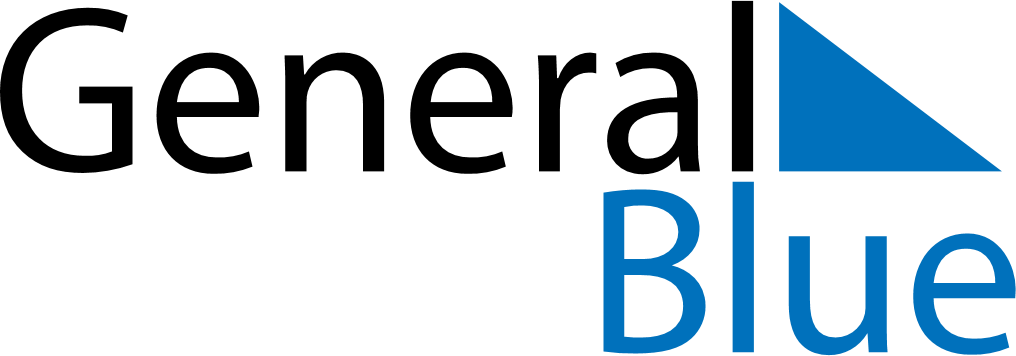 July 1960July 1960July 1960July 1960July 1960SundayMondayTuesdayWednesdayThursdayFridaySaturday12345678910111213141516171819202122232425262728293031